About Christ Fellowship ChurchOur Mission: We exist to make disciples of Christ who love God and love their neighbor.Our Vision: To see the gospel spread into every corner of our lives and every corner of the globe.As we gather each Sunday, our desire is to engage with the living God in authentic worship, giving him the praise he deserves, as we read, sing, pray, preach, and sit under the truth of God’s Word and respond in obedience. We look to give ourselves to bold prayer, to spend ourselves and our resources through joyful giving, and to create a culture of gracious hospitality among a diversely unified people.As we scatter each week, we commit to give ourselves to one another in sanctifying community, to the lost through faithful evangelism in our spheres of influence, and to the suffering around us with Christ-like compassion, all in hopes of multiplying the witness of Christ in our city and around the world. CFC Kids: As a congregation, we are deeply committed to next-generation discipleship. This church wants to come alongside parents as they raise their children in the Lord. To help toward that end on Sundays, we offer CFC Kids for children from birth through fifth grade. We offer CFC Kids throughout the entire length of the service for children pre-school and younger. Kids in kindergarten through fifth grade will attend the first part of the worship service and then exit for age-appropriate lessons during the sermon. Of course, you may keep your children with you throughout worship, if you like. If you have any questions about CFC Kids, please email Sarah Beth Shepard at sb@cfcbirmingham.org.				6/25/23What’s Happening at Christ Fellowship…Medical Church Planting Trip to Brazil in September 2023CFC is planning to send a team to Rio de Janeiro from August 30-September 7 to assist pastors planting new churches in "favelas." The goal is to connect with and evangelize people in underprivileged communities through short term medical and dental clinics. Medical experience is helpful but in no way necessary. In fact, it is just as crucial to have non-medical Christian brothers and sisters to support the work of the clinic and to spend focused time establishing relationships with local Brazilians and sharing with them the love of Christ. Please pray and consider joining the team. If interested, visit cfcbirmingham.org/brazil23 or contact Michael Dumas at dumasms@gmail.comSummer Ladies’ Bible StudiesLadies, join us on Wednesday mornings in June and July to study "Promises Kept" by Courtney Reissig. We have chosen this study because we think it will lend itself to easy participation even if group members can only attend part of the time. We will provide childcare. For more details and to sign up, go to cfcbirmingham.org/women.Two Summer Men’s Bible Study OptionsLater this summer, CFC will be hosting two different 4-week men's Bible studies. One option is a 7:00am Tuesday study led by Dennis Schauer on the life of David. It will run from July 11-August 1. The other option will be noon on Thursdays, July 6-27, led by Billy Shepard. We will be studying the prayers of Paul. Register in the Church Center app. Men who participate are encouraged to bring food and enjoy growing in God's Word together. If you have any questions, please reach out to Billy Shepard at bshepard@cfcbirmingham.org.Bring a Friend or Neighbor to VBSIt's time to invite your friends and neighbors to VBS! You can find an invite card and link in your midweek email or at cfcbirmingham.org/cfcvbsinvite. Participant spots could run out, so invite your friends now and encourage them to sign up soon! A field on the registration link has been added for visitors to request to be in class with a friend.Last Volunteer Spots for VBS We have a few last Bible study assistant spots we are hoping to fill for VBS! Even if you can just serve one day, it would be a huge help to us! Email Sarah Beth at sb@cfcbirmingham.org to let us know you can make it! Sign Up Now for Women’s DiscipleshipRegistration is open now for CFC's mentorship program, “Growing Together.” To find out more, and to sign up to be a mentor or find a mentor, go to cfcbirmingham.org/women.Sign Up to Serve in CFC Kids for 2023-2024It's time to get ready for promotion Sunday (August 6) and set up our CFC Kids volunteer teams for this upcoming year! We need anyone who wants to serve in CFC Kids to fill out the form with this QR code. Even if you are currently serving as a classroom teacher or assistant, please complete the form so we know what age group you are hoping to serve with! We need all interest forms submitted by July 9. There are new opportunities listed this year to get involved with CFC Kids, so be sure to check out the form! 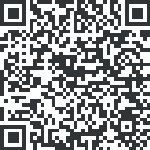 Sunday, June 25th, 2023Pre-Service Music (*please remain seated)“Grace Greater Than Our Sin”	Johnston & TownerWelcome	Jared JonesTime of Silent ReflectionCall to Worship  	5Have this mind among yourselves, which is yours in Christ Jesus, 6who, though he was in the form of God, did not count equality with God a thing to be grasped, 7but emptied himself, by taking the form of a servant, being born in the likeness of men. 8And being found in human form, he humbled himself by becoming obedient to the point of death, even death on a cross. 9Therefore God has highly exalted him and bestowed on him the name that is above every name, 10so that at the name of Jesus every knee should bow, in heaven and on earth and under the earth, 11and every tongue confess that Jesus Christ is Lord, to the glory of God the Father. (Philippians 2:5-11)Prayer of Invocation & AdorationGod’s Greeting & Mutual Greetings  4For the LORD takes pleasure in his people;	he adorns the humble with salvation. (Psalm 149:4)“Nothing but the Blood”	Lowry“Our Great God”	Ortega & PowellPublic Reading of Scripture – Mark 10:35-45	Prayer of Confession & Assurance of Pardon	Nick Murray6We have all become like one who is unclean,	and all our righteous deeds are like a polluted garment.We all fade like a leaf,	and our iniquities, like the wind, take us away. (Isaiah 64:6) 25I will sprinkle clean water on you, and you shall be clean from all your uncleannesses, and from all your idols I will cleanse you. (Ezekiel 36:25)The Apostles’ Creed	I believe in God, the Father Almighty,	Maker of heaven and earth.I believe in Jesus Christ, his only Son, our Lord,who was conceived by the Holy Spirit,born of the virgin Mary,
suffered under Pontius Pilate,was crucified, dead, and buried.He descended to the dead.On the third day he rose again from the dead.He ascended into heaven,
and is seated at the right hand of God the Father Almighty.From there he shall come to judge the living and the dead.I believe in the Holy Spirit,the holy catholic* church,the communion of saints,the forgiveness of sins,the resurrection of the body,and the life everlasting. Amen.[*that is the true Christian church of all times and all places]“Let Us Love and Sing and Wonder”	Newton“There Is a Fountain”	CowperPrayer for Illumination 	Will Mitchell Reading of the Preaching Passage	Preaching of God’s Word	Bart Box “The Gospel According to John: “The Greatest of All”John 13:1-17The Lord’s Supper “Jesus Paid It All” 	Grape, Nifong, & Hall Offering9For you know the grace of our Lord Jesus Christ, that though he was rich, yet for your sake he became poor, so that you by his poverty might become rich. (2 Corinthians 8:9)7Each one must give as he has decided in his heart, not reluctantly or under compulsion, for God loves a cheerful giver. 8And God is able to make all grace abound to you, so that having all sufficiency in all things at all times, you may abound in every good work. (2 Corinthians 9:7-8)Prayer of Intercession	Bart Box The Lord’s PrayerOur Father in heaven,	hallowed be your name.Your kingdom come,	your will be done,		on earth as it is in heaven.Give us this day our daily bread,	and forgive us our debts,		as we also have forgiven our debtors.And lead us not into temptation,	but deliver us from evil. For yours is the kingdom 	and the power and the glory, forever. Amen.Benediction    17To the King of the ages, immortal, invisible, the only God, be honor and glory forever and ever. Amen. (1 Timothy 1:17)“Doxology”		Bourgeois & KenWe are pleased that you have joined us for worship this morning. Visitors and members alike are encouraged to fellowship with one another after the service. If you would like to speak with a pastor about a need in your life or for prayer, one will be available at the front of the room.Additional Explanatory Notes of Worship Elements† The Lord’s SupperWe celebrate the Lord’s Supper every Lord’s Day as part of our worship and witness. The Lord’s Supper is an occasion for believers in Christ to be reminded of Jesus’ death in our place, to be strengthened by the promise of His coming, and to be renewed toward God and one another. All who have identified with Christ in baptism and who are in good standing with a local church that preaches the gospel are welcome at the Table.If you are not a follower of Jesus, we invite you to spend this time in prayer reflecting on the Word that has been preached and the great offer of salvation in Jesus Christ. If you feel so inclined, we invite you to offer the following prayer to God: “Lord Jesus, you claim to be the way, the truth, and the life. Grant that I might be undaunted by the cost of following you as I consider the reasons for doing so. If what you claim is true, please guide me, teach me, and open me to the reality of who you are. Give me understanding of you that is coherent, convincing, and that leads to the life you promise. Amen.” This Week We’re Praying…For Our Church For VBS this week: for all kids who are attending VBS (both those we know and those who are guests at our church), that God would open their hearts to hear His Word in a fresh and new way; that these kids would grasp that God can make His ways known to them (Psalm 25:4); that God will bless our efforts to raise money for Filter of Hope and that kids will be excited about meeting both a physical and Gospel need around the world; and that God would give stamina and joy to the many volunteers who are serving in various capacitates throughout the week. For Our CityFor Immanuel Church, pastor Austin Baker, their elders, staff, and congregation. For Our NationFor president Joe Biden and all other elected officials, that they would use authority for the benefit of others; that they would act justly, love mercy, and walk humbly; and that they would exercise discernment and wisdom in governing our cities, states, and nation.For Our WorldFor the nation of Thailand, for wise and godly leadership to govern the nation in a way that promotes human flourishing, for the church in Thailand to faithfully proclaim and display the gospel hope of Jesus Christ, and that many would turn in faith to the living God and find life in him. 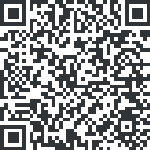 